县审计局开展爱国卫生运动提质年活动情况为了积极响应国家关于爱国卫生运动提质年的号召，提高全体职工干部的卫生意识和生活质量，我局近日在审计局宿舍开展了爱国卫生运动提质年活动。此次活动旨在营造一个整洁、文明、健康的居住环境，进一步提升审计局整体形象。活动当天，全体职工干部积极参与，热情高涨。大家按照预先分工，一边负责清理宿舍内的垃圾，另一边负责打扫宿舍外的公共区域。在整个活动过程中，大家相互配合，团结协作，展现出了审计局职工的良好精神风貌。在清理垃圾的过程中，职工们不仅将宿舍内的垃圾进行了彻底清理，还对宿舍外的公共区域进行了绿化和美化。大家纷纷动手，拔除杂草，种植花草，使得整个宿舍区焕发出勃勃生机。此次活动还加强了审计局宿舍住户的卫生意识。大家纷纷表示，通过参与活动，深刻体会到了保持卫生环境的重要性。在今后的工作和生活中，他们将自觉维护卫生，做到垃圾分类、节约用水用电等，为创建文明、健康、和谐的陵水作出贡献。县审计局开展爱国卫生运动提质年活动，不仅提高了职工们的卫生意识和生活质量，也展现了审计局全体职工的良好精神风貌。今后，县审计局将继续深入开展爱国卫生运动，定期组织类似活动，努力为职工们营造一个更加整洁、文明、健康的办公和生活环境。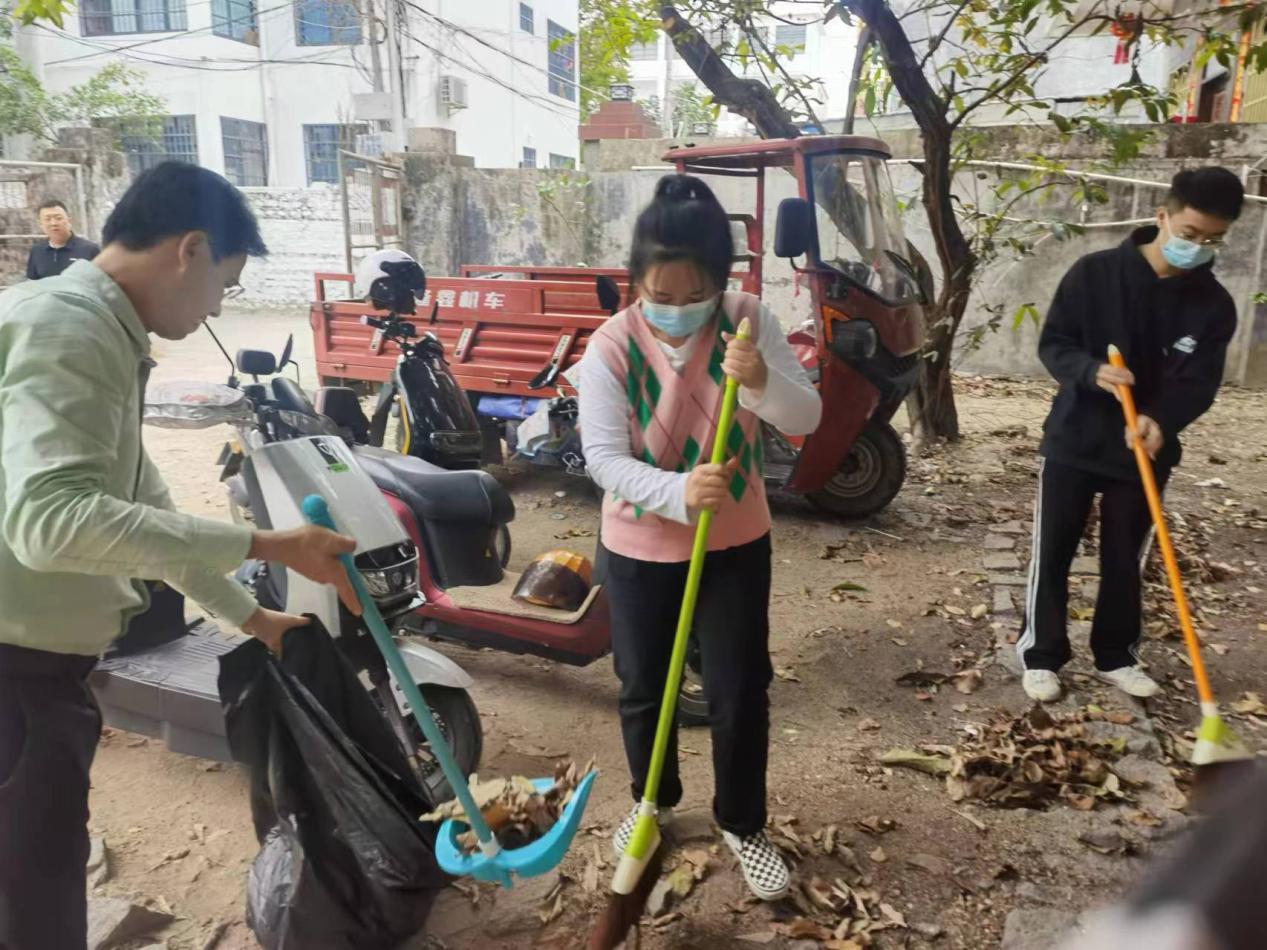 陵水黎族自治县审计局2024年3月1日